	Connor McCulloughEEN 436 31 March 2014DSP Homework 4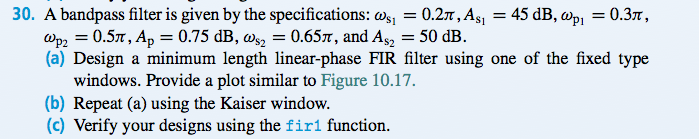 a) Using fixed-type window:Magnitude Response (dB):  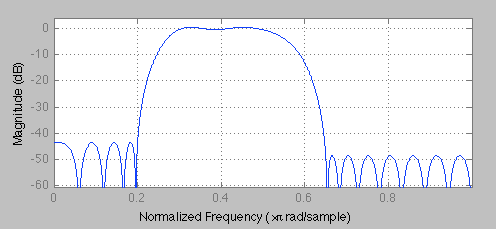 Impulse Response: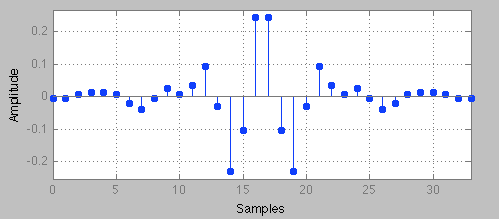 Lower zoom of Magnitude Response (dB): 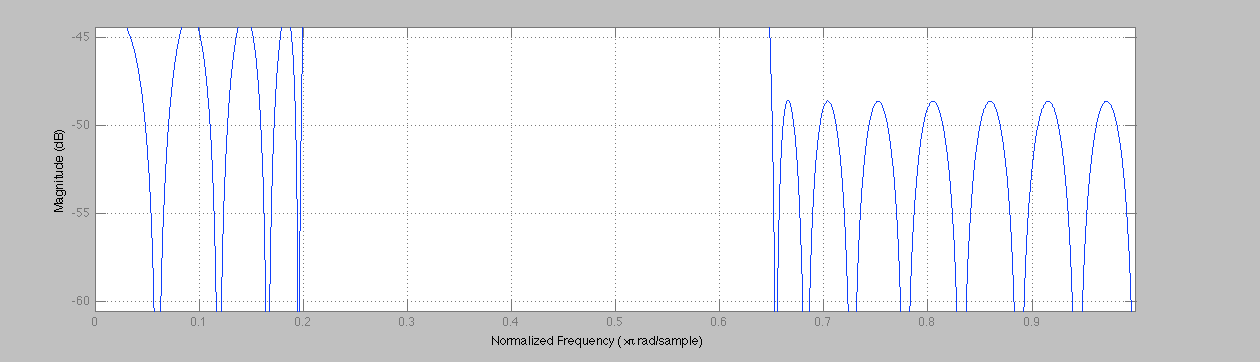 Upper zoom of Magnitude Response (dB):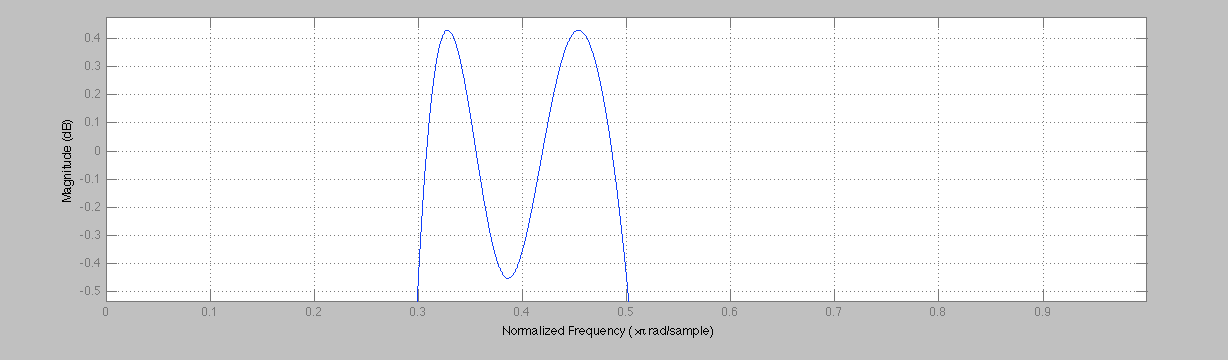 Error function: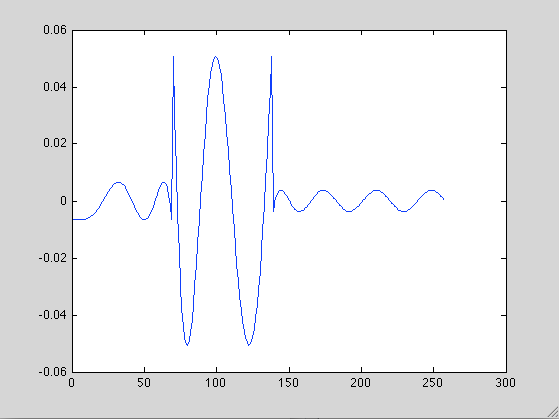 b) Using Kaiser Window:Magnitude Response(dB):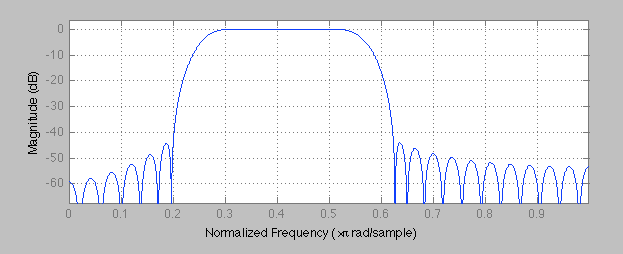 Impulse Response: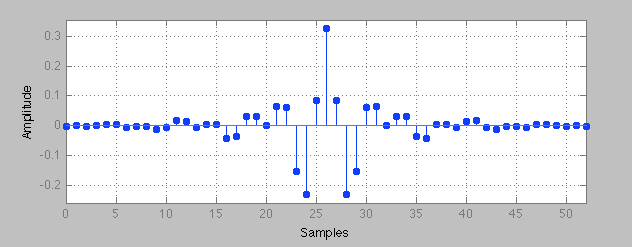 Lower Zoom of Magnitude Response (dB):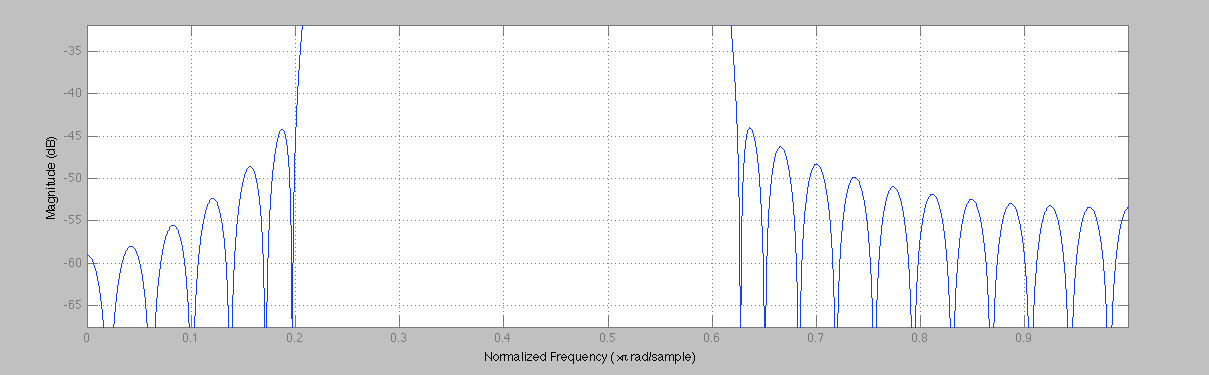 Upper Zoom of Magnitude Response (dB):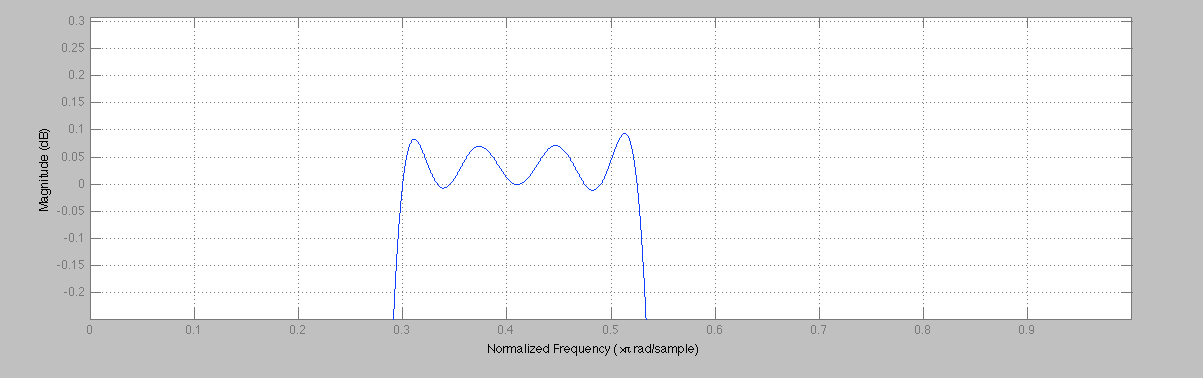 c) Verified with fir1 function: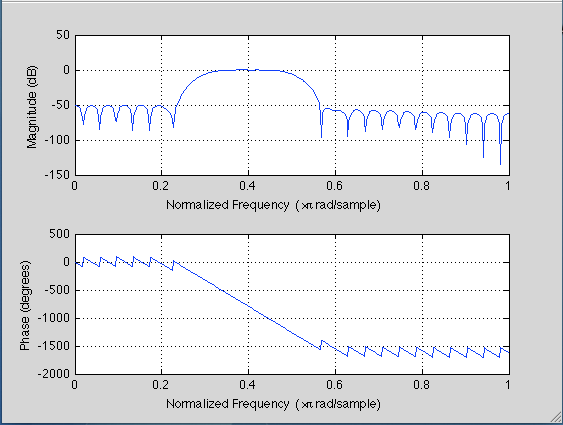 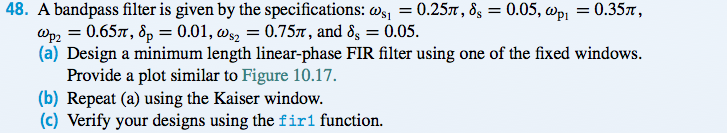 a) Using fixed window:Magnitude Response(dB):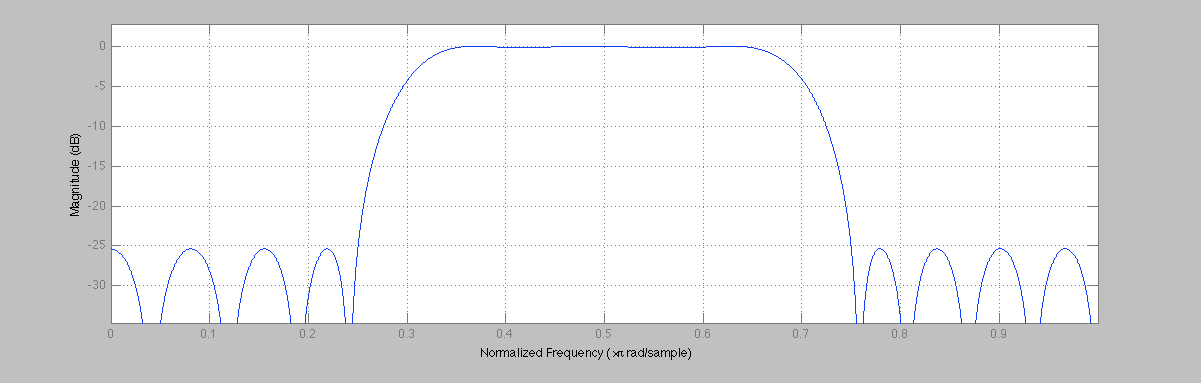 Impulse Response: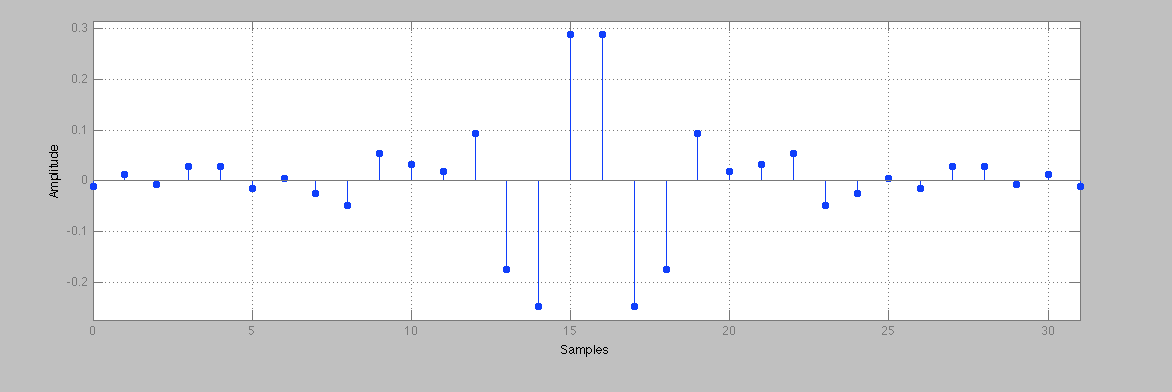 Upper Zoom of Magnitude Response(dB):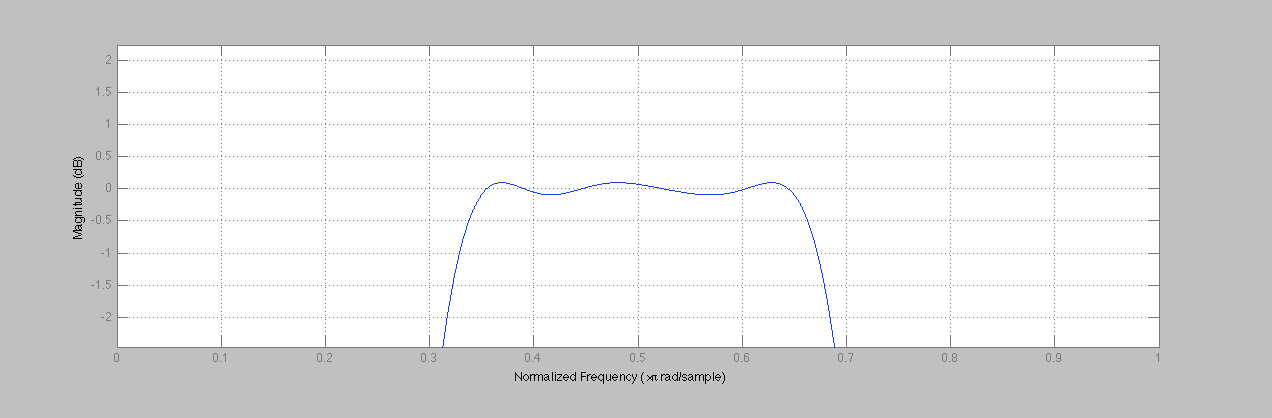 Lower Zoom of Magnitude Response  (dB):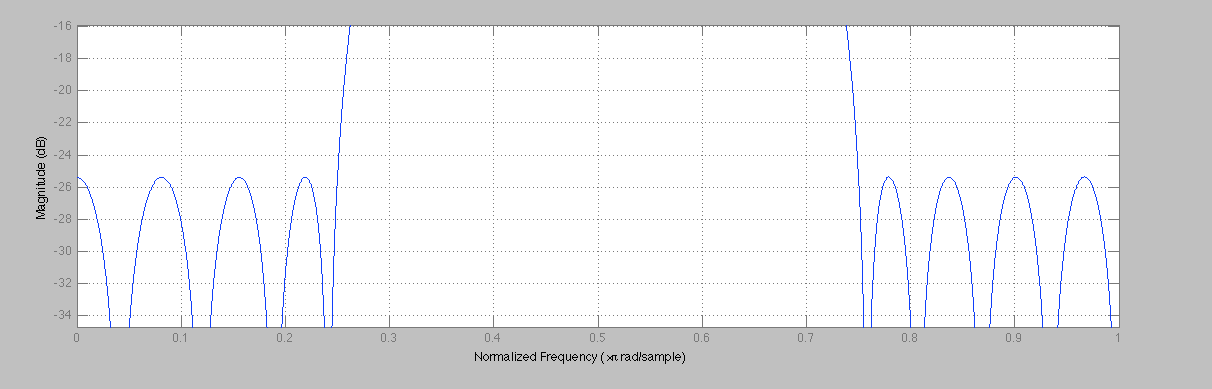 Approximation Error: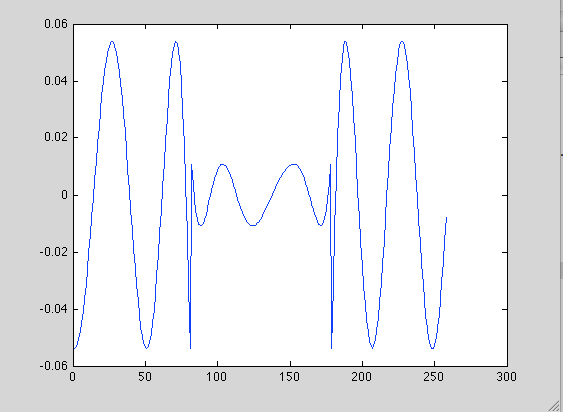 b) With Kaiser window:Magnitude Response (dB):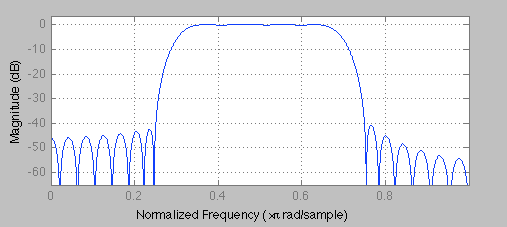 Impulse Response: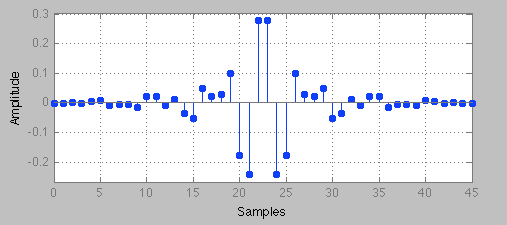 Lower Zoom of Magnitude Response (dB):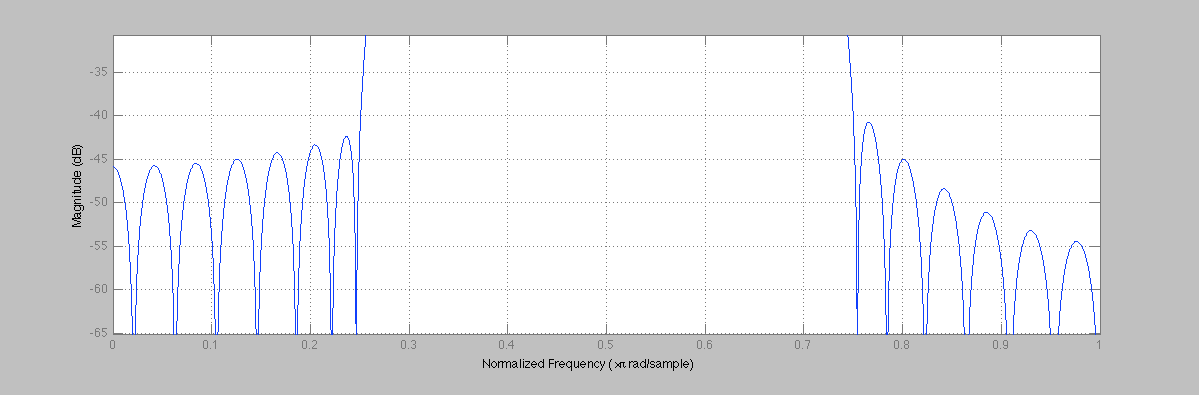 Upper Zoom of Magnitude Response (dB):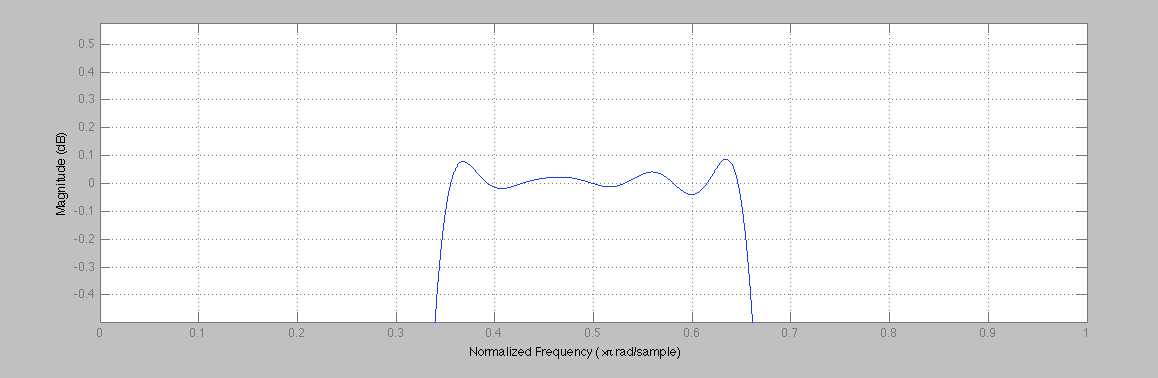  c) Verified with fir1: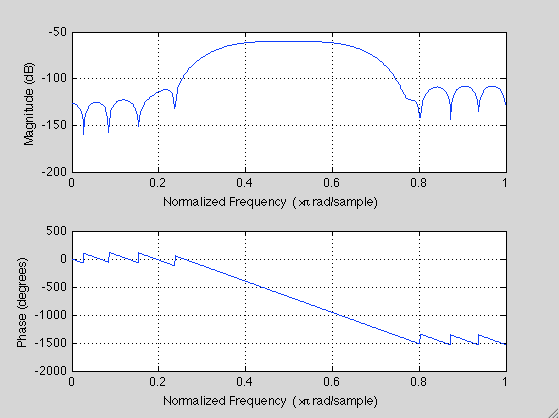 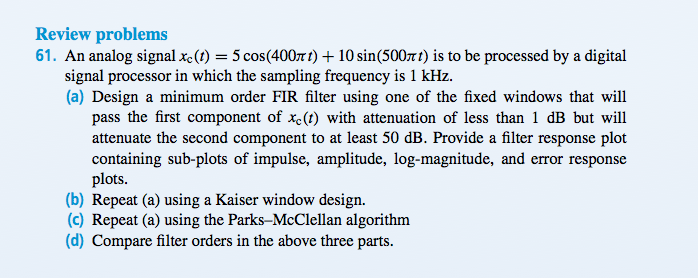 a/b) Using fixed window:Magnitude Response (dB):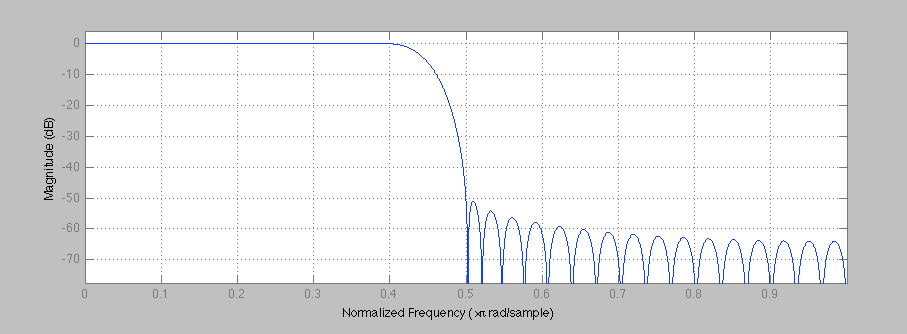 Impulse Response: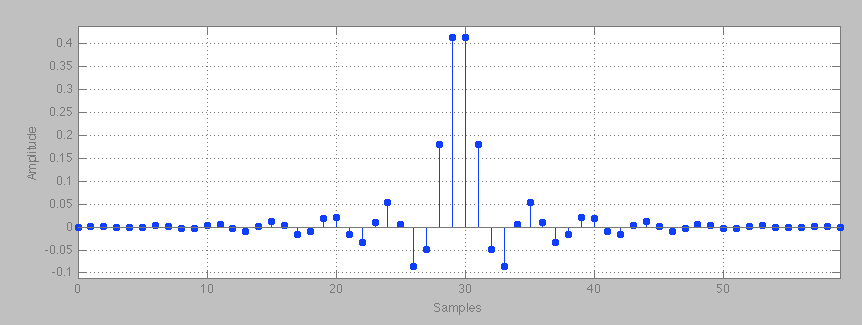 Amplitude: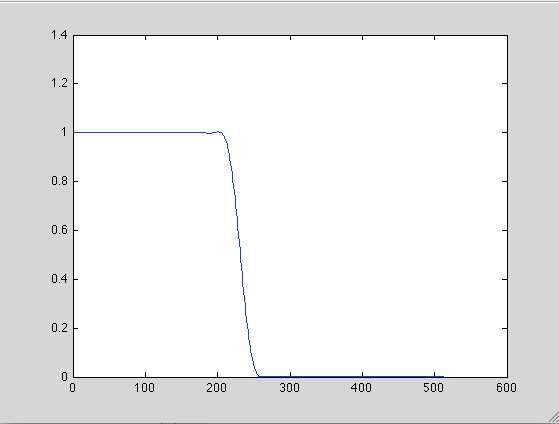 c) Using Parks-McClellan algorithm:Magnitude Response (dB):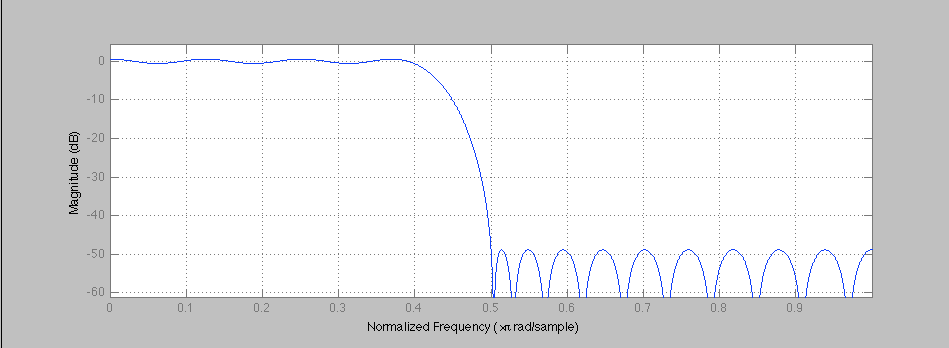 Impulse Response: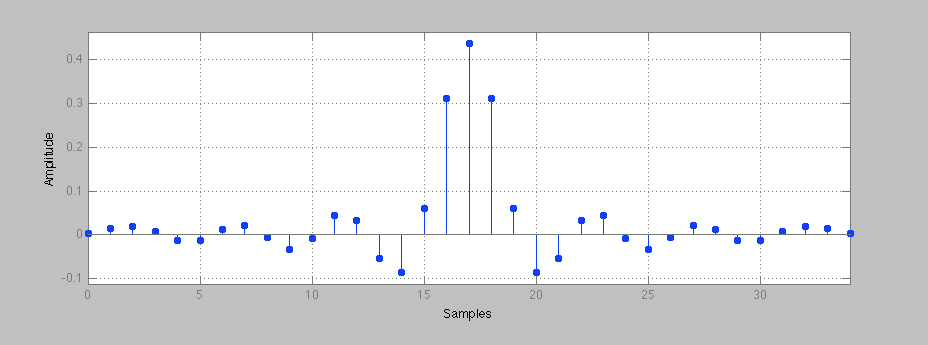 Amplitude: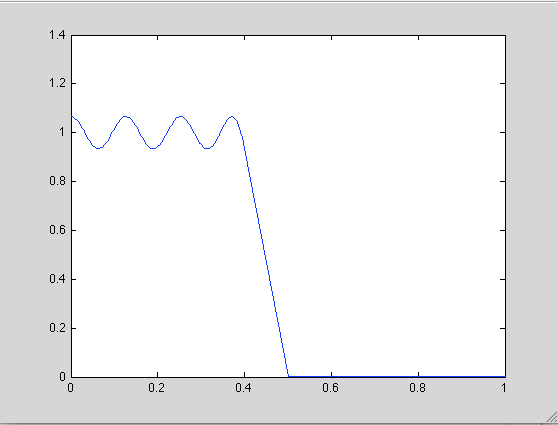 Error Response: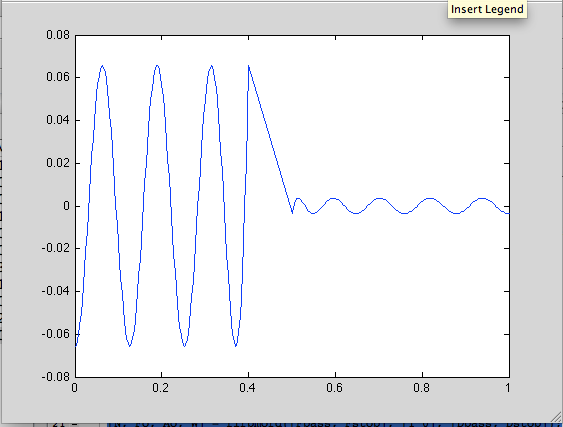 d) PM uses 34th order, Kaiser uses 59th order.  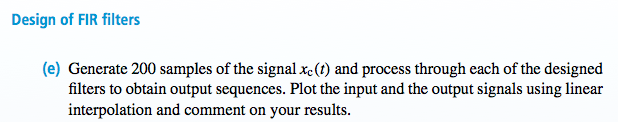 Filtered/Unfiltered using Parks-McClellan: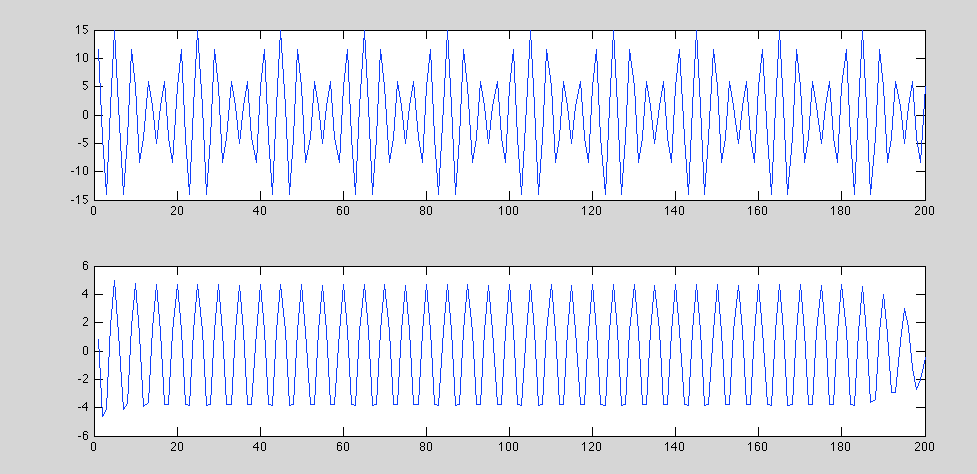 Filtered/Unfiltered using Kaiser: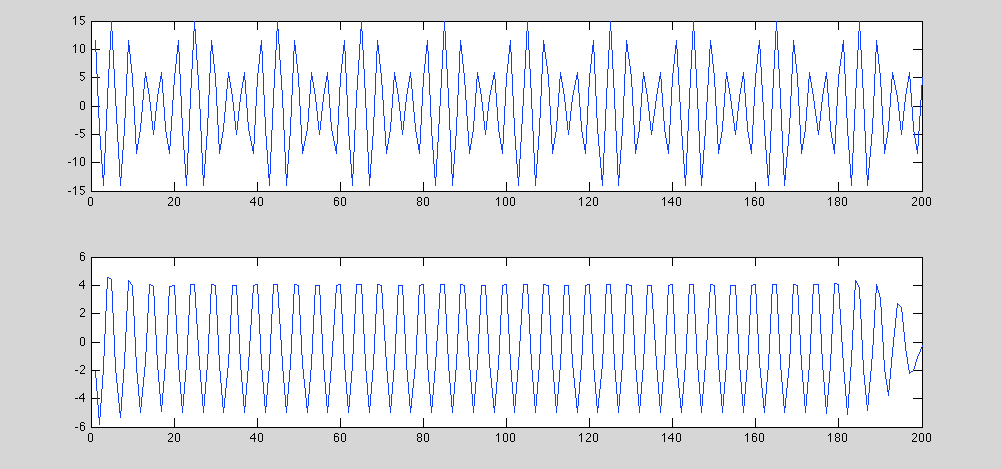 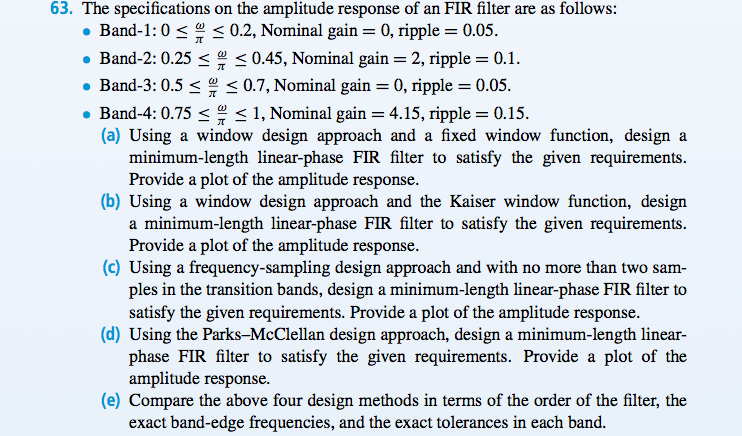 d) Using Parks-McClellan: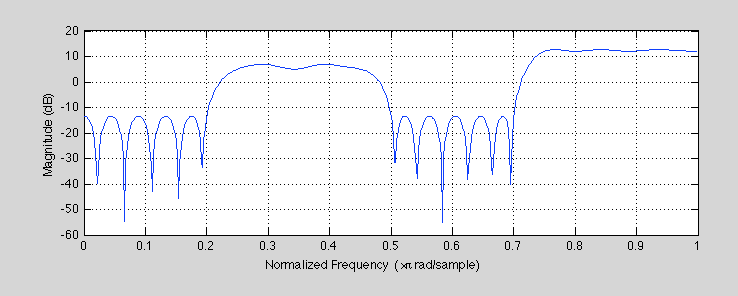 e) Parks McClellan: 46th order